L'ACTUQUESTIONS & ANALYSE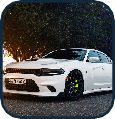 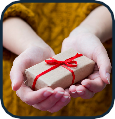 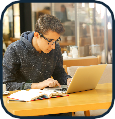 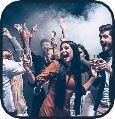 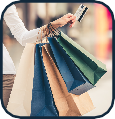 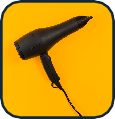 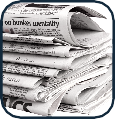 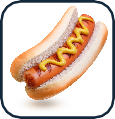 Du 16 au 24 mars 2024 on fête la Francophonie dans le monde. C’est l’occasion de célébrer la langue française à travers de nombreuses animations organisées partout en France et dans les pays francophones.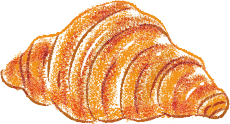 On te propose ici d’observer quelques régionalismes du français: devine le sens du mot (en français standard) - regarde les images !  devine son pays d’origine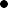  note une ressemblance éventuelle avec un mot d’une autre langue (néerlandais, anglais, ...).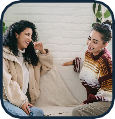 Regarde la vidéo sur la Francophonie dans le monde (TV5Monde) et réponds à quelques questions.- Cite 5 pays qui font partie de la Francophonie............................................................................................................................................................- Combien de pays ont le français comme langue officielle ?...........................................................................................................................................................- Le français est la	langue la plus parlée dans le monde. Quelles sont les langues quidevancent le français ?...........................................................................................................................................................- Quelle est la position du français comme langue utilisée sur Internet ?...........................................................................................................................................................- Et combien de pays composent aujourd‘hui l‘Organisation internationale de la Francophonie (OIF) ?...........................................................................................................................................................- Quelles sont les 5 missions de l‘OIF ?............................................................................................................................................................................................................................................................................................................................................................................................................................................................................................................................................................................................................................................- Est-ce que l‘utilisation du français dans le monde progresse ou recule ? Et sur quel continent parle-t-on le plus le français ?......................................................................................................................................................................................................................................................................................................................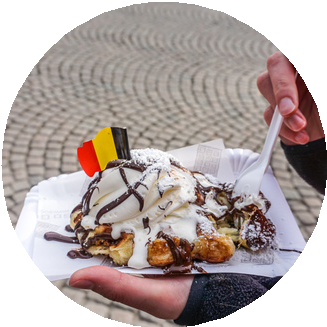 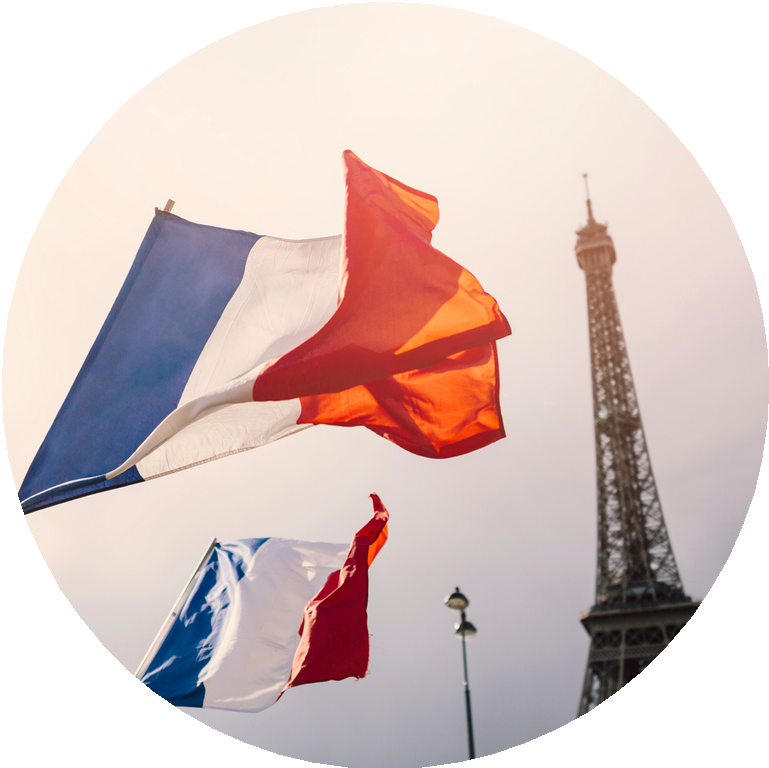 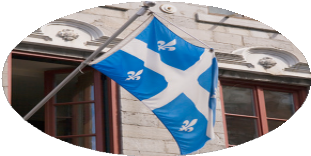 régionalismesens en françaispays d’origine (+ ressemblance)babelerun charcadonnerbloquers’ambiancerle magasinageun feuneune gazetteun chien-chaud